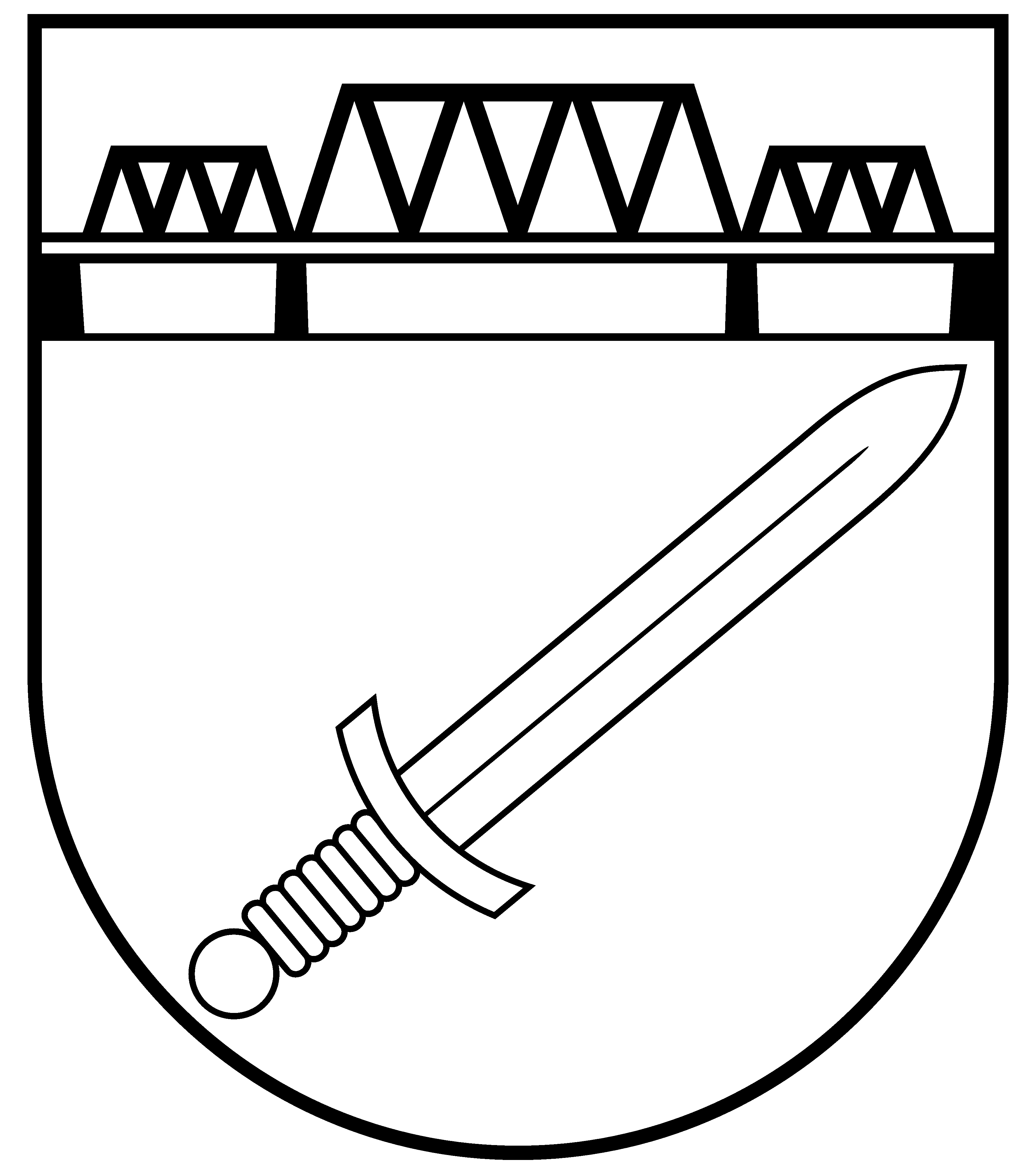 LATVIJAS REPUBLIKASKRUNDAS NOVADA PAŠVALDĪBASkrundas vidusskolaReģistrācijas Nr. 4113901187, 90000015912, Liepājas ielā 12, Skrundā, Skrundas novads LV – 3326, tālr./  6 3331286,e – pasts skrundasvidusskola@skrunda.lv, skrvsk@kuldiga.lvR Ī K O J U M SSkrundā2020. gada 20.aprīlī								 Nr. 1.9/28Par mācību sasniegumu vērtēšanas kārtību attālinātā mācību procesa laikā 	Saskaņā ar Ministru kabineta 2020.gada 12.marta rīkojumu Nr.103 “Par ārkārtējās situācijas izsludināšanu”  4.3.apakšpunktu un 2020.gada 14.aprīļa Izglītības kvalitātes valsts dienesta un “Skola2030”izstrādātām vadlīnijām nosaku, ka izglītības iestādē  ir spēkā ar direktora rīkojumu 1.9/40 apstiprinātā 2018.gada 3.septembra “Izglītojamo mācību sasniegumu vērtēšanas kārtība”, kurā attālinātā mācību procesa laikā tiek piemēroti šādi mācību sasniegumu vērtēšanas nosacījumi:1.	Obligāti iegūstamais minimālais summatīvo vērtējumu skaits katram izglītojamajam mācību priekšmetos 2.semestrī.2.	Semestra mācību sasnieguma vērtējums veidojas no vidējā aritmētiskā, kuru noapaļošana nosaka simtdaļas aiz komata uz augšu, ja 0,55.3.	Tiek piemērots stundu skaits nedēļā un  summatīvie vērtējumi 2.semestrī:4.	Izliekot semestra vērtējumu, pedagogs ņem vērā arī izglītojamā attieksmi konkrētajā mācību priekšmetā.5.	Par pedagoga uzdotā uzdevuma (darba) neizpildi, lieto n/v, no 23.marta līdz 17.aprīlim iegūtos n/v var uzlabot līdz 12.maijam.6.	Darbu vērtējumu (ni, n/v, ballēs) uzlabošanas termiņš sākot ar 20.aprīli ir viena nedēļa.7.	Ja izglītojamais nav veicis kādu no pedagoga noteiktajiem vērtējamajiem darbiem, pedagogam ir tiesības samazināt semestra un gada vērtējumu.8.	Vērtējums i (ieskaitīts) norāda, ka izglītojamais apguvis mācību vielu ne mazāk kā 50% apjomā. 9.	Pēc 2019./2020.m.g. gada beigām ir organizējami papildus mācību pasākumi, tostarp pēcpārbaudījumi. 10.	Pedagogs var veikt nobeiguma tematisko vērtēšanu par to informējot izglītojamos un vecākus pārbaudes darbu grafikā e-klasē.Pielikumā: Vērtēšanas kārtība attālinātajā mācību procesā publicitātes versija – 1 lapa.Direktors 									A.Zankovskis Irita BolsunovskaT.63331287Stundu skaits nedēļāSummatīvie vērtējumi 2.semestrī1222-332-3445464-5